ГЛАВА КРАСНОСЕЛЬКУПСКОГО РАЙОНАРАСПОРЯЖЕНИЕ«15» сентября 2023 г.								           № 44-РГс. КрасноселькупО награждении Почетной грамотой и объявлении БлагодарностиГлавы Красноселькупского районаВ соответствии с постановлением Администрации Красноселькупского района от 03 ноября 2021 года № 1-П «Об утверждении положений о наградах Главы Красноселькупского района», руководствуясь Уставом муниципального округа Красноселькупский район Ямало-Ненецкого автономного округа:За многолетний добросовестный труд и в связи с профессиональным праздником «День воспитателя и всех дошкольных работников»:объявить Благодарность Главы Красноселькупского района:Егорову  Андрею Владимировичу, музыкальному руководителю муниципального дошкольного образовательного учреждения детский сад «Морошка»;Павловой Ирине Александровне, воспитателю муниципального дошкольного образовательного учреждения детский сад «Морошка».2.	За многолетний добросовестный труд и в связи с профессиональным праздником «День учителя»:2.1.	наградить Почетной Грамотой Главы Красноселькупского района:Ащеулову Кристину Владимировну, педагога-организатора муниципального общеобразовательного учреждения «Толькинская школа-интернат среднего общего образования»;Скребкова Василия Анатольевича, заместителя директора по информационным и коммуникационным технологиям, учителя информатики муниципального общеобразовательного учреждения Красноселькупская средняя общеобразовательная школа «Радуга»;Тамелькину Гульнару Максимовну, тьютора муниципального общеобразовательного учреждения Красноселькупская средняя общеобразовательная школа «Радуга»;2.2.	объявить Благодарность Главы Красноселькупского района:Прохорко Галине Таиповне, педагогу-организатору муниципального общеобразовательного учреждения  Красноселькупская средняя школа «Радуга»;Сафроновой Татьяне Александровне, учителю иностранных языков муниципального общеобразовательного учреждения Красноселькупская средняя общеобразовательная школа «Радуга»;Скребковой Ольге Владимировне, учителю математики муниципального общеобразовательного учреждения Красноселькупская средняя общеобразовательная школа «Радуга»;Юрович Марине Николаевне, учителю начальных классов муниципального общеобразовательного учреждения Красноселькупская средняя общеобразовательная школа «Радуга».	3.	За многолетний добросовестный труд и в связи с 50-летием со дня рождения:3.1.	объявить Благодарность Главы Красноселькупского района:Лазареву Алексею Вячеславовичу, инженеру муниципального казённого учреждения  «Служба технического обеспечения».4.	Централизованной бухгалтерии Администрации Красноселькупского района выплатить единовременное денежное вознаграждение согласно пункту 13 Положения о Почетной грамоте Главы Красноселькупского района.5.	Опубликовать настоящее распоряжение в газете «Северный край» и разместить на официальном сайте муниципального округа Красноселькупский район Ямало-Ненецкого автономного округа.Глава Красноселькупского района						    Ю.В. Фишер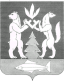 